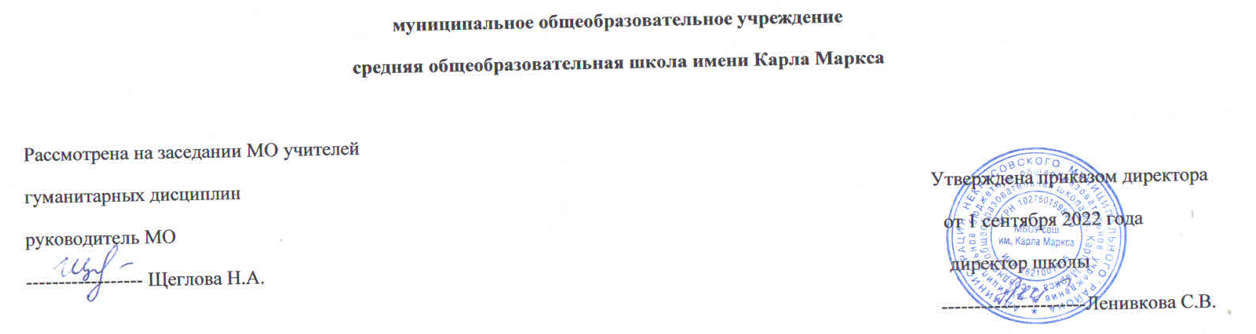 Рабочая программа по русскому языку                           для 11 класса      2022-2023 уч. годУчитель русского языка и литературы Щеглова  Надежда Алексеевнасош им. Карла Марксарп. Красный ПрофинтернРабочая программа по русскому языку 11 класс (2022-2023 год)ПОЯСНИТЕЛЬНАЯ ЗАПИСКАРабочая программа «Русский язык 11 класс» составлена на основе государственного стандарта образования, Примерной программы среднего полного общего образования, а также на основе программы Гольцовой Н.Г. «Русский язык. 10-11 классы» и предназначена для изучения русского языка в 10-11 классах на базовом и профильном уровне. Составлена из расчета 2 часа в неделю (базовый уровень) и 3 часа в неделю (профильный уровень). Предлагаемый курс должен обеспечить более высокий уровень языковой подготовки уча- щихся и способствовать восприятию языка как системы.Данная программа предполагает работу с учебником Н.Г. Гольцовой, В. Шамшина, М.А. Мищериной. Русский язык. 10-11 классы и обеспечивает восполняющее повторение при подготовке к единому государственному экзамену (ЕГЭ) по русскому языку.Цель курса - повторение, обобщение, систематизация и углубление знаний по русско- му языку, полученных в основной школе. Программа охватывает все разделы курса «Русский язык», однако основное внимание уделяется грамматике, орфографии и пунктуации в их вза- имосвязи и взаимодействии. При этом предусматривается подача материала крупными бло- ками, что поможет учащимся глубже осмыслить взаимосвязь между различными разделами науки о языке и представить русский язык как систему.Система расположения материала, полнота изложения теоретических сведений, харак- тер отбора материала для упражнений, разнообразие заданий и т.д. направлены на достиже- ние воспитательных, образовательных, информационных целей, обозначенных в Госстандар- те, и на формирование коммуникативной, языковой, лингвистической, культуроведческой компетентностей как результат освоения содержания курса «Русский язык».В соответствии с современными требованиями коммуникативной направленности в обучении русскому языку программа предусматривает анализ текстов разных жанров для языкового, стилистического и других видов лингвистического анализа. Для развития речи используются такие виды работ, как пересказ, реферирование, составление тезисов, написа- ние изложений, сочинений-миниатюр и другие творческие задания.Для активизации познавательной деятельности учащихся в программу включены раз- делы «Из истории русского языкознания», «Культура речи», «Стилистика», «Анализ текста», изучение которых предполагает в первую очередь самостоятельное освоение материала пер- воисточников, анализ текстов разных функциональных стилей, обеспечивает расширение лингвистического кругозора, формирование языкового вкуса, углубление знаний о языке.Содержание программы по русскому языку отобрано на основе компетентностного подхода.Языковая и языковедческая компетенция – углубление знаний о языке как знаковой си- стеме и общественном явлении, его устройстве, развитии и функционировании; о лингвисти- ке как науке и ученых – русистах; овладение основными нормами русского литературного языка, обогащение словарного запаса и грамматического строя речи учащихся; совершен- ствование способности к анализу и оценки языковых явлений и фактов; умения пользоваться различными лингвистическими словарями.Коммуникативная компетенция - совершенствование владения всеми видами ре- чевой деятельности и культурой устной и письменной речи; умений и навыков использова- ния языка в различных сферах и ситуациях общения, соответствующих опыту, интересам, психологическим особенностям учащихся старшей школы.Культуроведческая компетенция – осознание языка как формы выражения куль- туры, национально- культурной специфика русского языка; расширение знаний взаимосвязи развития языка и истории народа; совершенствование этикетных норм речевого общения, культуры межнационального общения.Изучение русского языка на профильном уровне обеспечивает овладение умения- ми опознавать, анализировать, сопоставлять, классифицировать языковые явления и факты с учетом их различных интерпретаций; способность в необходимых случаях давать историче- ский комментарий к языковым явлениям; оценивать языковые явления и факты с точки зре- ния нормативности соответствия сфере и ситуации общения; разграничивать варианты норм и речевые нарушения. Профильный уровень нацеливает на применение полученных учащи- мися знаний и умений в собственной речевой практике, в том числе в профессионально ори- ентированной сфере общения.Цели обучения русскому языкуИзучение русского языка в старшей школе направленно на достижение следующих це-лей:воспитание гражданина и патриота; формирование представления о русском языке как духовной, нравственной и культурной ценности народа; осознание национального своеобразия русского языка; овладение культурой межнацио- нального общения;развитие и совершенствование способности к речевому взаимодействию и со- циальной адаптации; информационных умений и навыков; навыков самоорга- низации и саморазвития; готовности к осознанному выбору профессии, к по- лучению высшего гуманитарного образования;углубление знаний о лингвистике как науке; языке как многофункциональной развивающейся системе; взаимосвязи основных единиц и уровней языка; язы- ковой норме, и её функциях; функционально – стилистической системе русско- го языка; нормах речевого поведения в различных сферах и ситуациях обще- ния;овладение умениями опознавать, анализировать, сопоставлять, классифициро- вать языковые явления и факты с учетом их различных интерпретаций; в необ- ходимых случаях давать исторический комментарий к языковым явлениям; оценивать языковые явления и факты с точки зрения нормативности, соответ- ствие в сфере и ситуации общения; и разграничивать варианты норм и речевые нарушения;применение полученных знаний и умений в собственной речевой практике, в том числе в профессионально ориентированной сфере общения; совершен- ствование нормативного и целесообразного использования языка в различных сферах и ситуациях общения.Данная программа отличается от примерной тем, что в рабочую программу внесеныдополнительные темы, обеспечивающие подготовку обучающихся к ЕГЭ по русскому языку:«Основные этапы работы над сочинением-рецензией по русскому языку», «Классификация ошибок», «Самостоятельная оценка предложенного сочинения», «Повторение и обобщение изученного в начале и конце года»Место предмета в федеральном базисном учебном планеФедеральный базисный учебный план для образовательных учреждений Российской Федерации предусматривает обязательное изучение русского языка на профильном уровне в объеме 204 часов (в 10 классе – 102 часов, в 11 классе – 102 часов). Именно на такое число часов рассчитана данная программа.Используемый учебно-методический комплект:Гольцова Н.Г., Шамшин И.В., Мищерина М.А. Русский язык 10-11 классы. Учебник для общеобразовательных учреждений.- М.: Русское слово, 2019.Гольцова Н.Г., Мищерина М.А. Русский язык.10-11 классы. Книга для учителя.- М.: Русское слово, 2019.Гольцова Н.Г., Шамшин И.В. Русский язык в таблицах 10-11 классы.- М.: Русское слово, 2017.ТРЕБОВАНИЯ К УРОВНЮПОДГОТОВКИ ВЫПУСКНИКОВВ результате изучения русского языка ученик должензнать/пониматьфункции языка; основные сведения о лингвистике как науке, роли старославянского языка в развитии русского языка, формах существования русского национального язы- ка, литературном языке и его признаках;системное устройство языка, взаимосвязь его уровней и единиц;понятие языковой нормы, ее функций, современные тенденции в развитии норм рус- ского литературного языка;компоненты речевой ситуации; основные условия эффективности речевого общения;основные аспекты культуры речи; требования, предъявляемые к устным и письменным текстам различных жанров в учебно-научной, обиходно-бытовой, социально- культурной и деловой сферах общения;уметьпроводить различные виды анализа языковых единиц; языковых явлений и фактов, до- пускающих неоднозначную интерпретацию;разграничивать варианты норм, преднамеренные и непреднамеренные нарушения язы- ковой нормы;проводить лингвистический анализ учебно-научных, деловых, публицистических, раз- говорных и художественных текстов;оценивать устные и письменные высказывания с точки зрения языкового оформления, эффективности достижения поставленных коммуникативных задач;объяснять взаимосвязь фактов языка и истории, языка и культуры русского и других народов;аудирование и чтениеиспользовать разные виды чтения (ознакомительно-изучаю-щее, ознакомительно- реферативное и др.) в зависимости от коммуникативной задачи;извлекать необходимую информацию из различных источников: учебно-научных тек- стов, справочной литературы, средств массовой информации, в том числе представлен- ных в электронном виде на различных информационных носителях;владеть основными приемами информационной переработки устного и письменного текста;говорение и письмосоздавать устные и письменные монологические и диалогические высказывания раз- личных типов и жанров в социально-культурной, учебно-научной (на материале изуча- емых учебных дисциплин), деловой сферах общения; редактировать собственный текст;применять в практике речевого общения основные орфоэпические, лексические, грам- матические нормы современного русского литературного языка; использовать в соб- ственной речевой практике синонимические ресурсы русского языка;применять в практике письма орфографические и пунктуационные нормы современно- го русского литературного языка;соблюдать нормы речевого поведения в различных сферах и ситуациях общения, в том числе при обсуждении дискуссионных проблем;использовать приобретенные знания и умения в практической деятельности и по- вседневной жизни для:осознания русского языка как духовной, нравственной и культурной ценности народа; приобщения к ценностям национальной и мировой культуры;углубления лингвистических знаний, расширения кругозора в области филологических наук и получения высшего филологического образования;совершенствования коммуникативных способностей; развития готовности к речевому взаимодействию, межличностному и межкультурному общению, сотрудничеству;увеличения продуктивного, рецептивного и потенциального словаря; расширения круга используемых языковых и речевых средств; совершенствования способности к само- оценке через наблюдение за собственной речью;развития интеллектуальных и творческих способностей, навыков самостоятельной дея- тельности, использования языка для самореализации, самовыражения в различных об- ластях человеческой деятельности;удовлетворения познавательных интересов в области гуманитарных наук;самообразования и активного участия в производственной, культурной и общественнойжизни государства.КЛАСССИНТАКСИС И ПУНКТУАЦИЯОсновные понятия синтаксиса и пунктуации. Основные синтаксические единицы. Основные принципы русской пунктуации. Пунктуационный анализ.СловосочетаниеКлассификация словосочетаний. Виды синтаксической связи. Синтаксический разбор слово- сочетания.ПредложениеПонятие о предложении. Классификация предложений. Предложения простые и сложные.Простое предложениеВиды предложений по цели высказывания. Виды предложений по эмоциональной окраске. Предложения утвердительные и отрицательные. Виды предложений по структуре. Двусо- ставные и односоставные предложения. Главные члены предложения. Тире между подлежа- щим и сказуемым. Распространенные и нераспространенные предложения. Второстепенные члены предложения. Полные и неполные предложения. Тире в неполном предложении. Со- единительное тире. Интонационное тире.Порядок слов в простом предложении. Инверсия. Синонимия разных типов простого предложения.Простое осложненное предложениеСинтаксический разбор простого предложения.Однородные члены предложения. Знаки препинания в предложениях с однородными члена- ми. Знаки препинания при однородных и неоднородных определениях. Знаки препинания при однородных и неоднородных приложениях. Знаки препинания при однородных членах, соединенных неповторяющимися союзами. Знаки препинания при однородных членах, со- единенных повторяющимися и парными союзами.Обобщающие слова при однородных членах. Знаки препинания при обобщающих словах. Обособленные члены предложения. Знаки препинания при обособленных членах предложе- ния. Обособленные и необособленные определения. Обособленные приложения. Обособлен- ные обстоятельства. Обособленные дополнения. Уточняющие, пояснительные и присоеди- нительные члены предложения.Параллельные синтаксические конструкции.Знаки препинания при сравнительном обороте.Знаки препинания при словах и конструкциях, грамматически не связанных с предложением. Знаки препинания при обращениях. Знаки препинания при вводных словах и словосочетани- ях. Знаки препинания при вставных конструкциях. Знаки препинания при междометиях. Утвердительные, отрицательные, вопросительно-восклицательные слова.Сложное предложениеПонятие о сложном предложении.Знаки препинания в сложносочиненном предложении. Синтаксический разбор сложносочи- ненного предложения.Знаки препинания в сложноподчиненном предложении с одним придаточным. Синтаксиче- ский разбор сложноподчиненного предложения с одним придаточным.Знаки препинания в сложноподчиненном предложении с несколькими придаточными. Син- таксический разбор сложноподчиненного предложения с несколькими придаточными.Знаки препинания в бессоюзном сложном предложении. Запятая и точка с запятой в бессо- юзном сложном предложении. Двоеточие в бессоюзном сложном предложении. Тире в бес- союзном сложном предложении. Синтаксический разбор бессоюзного сложного предложе- ния.Период. Знаки препинания в периоде.Синонимия разных типов сложного предложения.Предложения с чужой речьюСпособы передачи чужой речи. Знаки препинания при прямой речи. Знаки препинания при диалоге. Знаки препинания при цитатах.Употребление знаков препинанияСочетание знаков препинания. Вопросительный и восклицательный знаки. Запятая и тире. Многоточие и другие знаки препинания. Скобки и другие знаки препинания. Кавычки и дру- гие знаки препинания. Факультативные знаки препинания. Авторская пунктуация.КУЛЬТУРА РЕЧИКультура речи как раздел науки о языке, изучающий правильность и чистоту речи. Культура речи и её основные аспекты: нормативный, коммуникативный, этический. Соблюдение норм речевого поведения в различных ситуациях и сферах общения. Основные коммуникативные качества речи и их оценка. Причины коммуникативных неудач, их предупреждение и пре- одоление. Культура учебно-научного и делового общения (устная и письменная формы). Культура публичной речи. Культура разговорной речи. Культура письменной речи.СТИЛИСТИКАСтилистика как раздел науки о языке, который изучает стили языка и стили речи, а также изобразительно-выразительные средства1.Функциональные стили. Классификация функциональных стилей. Научный стиль. Офици- ально-деловой стиль. Публицистический стиль. Разговорный стиль. Особенности литератур- но-художественной речи.Текст. Закономерности построения текста. Функционально-смысловые типы речи: повество- вание, описание, рассуждение. Иинформационная переработка текста. Анализ текстов раз- ных стилей и жанров.ИЗ ИСТОРИИ РУССКОГО ЯЗЫКОЗНАНИЯМ.В. Ломоносов. А.Х. Востоков. Ф.И. Буслаев. В.И. Даль. Я.К. Грот. А.А. Шахматов. Л.В. Щерба. Д.Н. Ушаков. В.В. Виноградов. С.И. Ожегов.1 См. параграф «Изобразительно-выразительные средства русского языка».КЛАСССИНТАКСИС И ПУНКТУАЦИЯОсновные понятия синтаксиса и пунктуации. Основные синтаксические единицы. Основные принципы русской пунктуации. Основные пунктуационные нормы русского языка. Трудные случаи пунктуации. Пунктуационный анализ.СловосочетаниеКлассификация словосочетаний. Виды синтаксической связи. Синтаксический разбор слово- сочетания.ПредложениеПонятие о предложении. Классификация предложений. Предложения простые и сложные.Простое предложениеВиды предложений по цели высказывания. Виды предложений по эмоциональной окраске. Предложения утвердительные и отрицательные. Виды предложений по структуре. Двусо- ставные и односоставные предложения. Главные члены предложения. Тире между подлежа- щим и сказуемым. Распространенные и нераспространенные предложения. Второстепенные члены предложения. Полные и неполные предложения. Тире в неполном предложении. Со- единительное тире. Интонационное тире.Порядок слов в простом предложении. Инверсия. Синонимия разных типов простого предложения.Простое осложненное предложениеСинтаксический разбор простого предложения.Однородные члены предложения. Знаки препинания в предложениях с однородными члена- ми. Знаки препинания при однородных и неоднородных определениях. Знаки препинания при однородных и неоднородных приложениях. Знаки препинания при однородных членах, соединенных неповторяющимися союзами. Знаки препинания при однородных членах, со- единенных повторяющимися и парными союзами.Обобщающие слова при однородных членах. Знаки препинания при обобщающих словах. Обособленные члены предложения. Знаки препинания при обособленных членах предложе- ния. Обособленные и необособленные определения. Обособленные приложения. Обособлен- ные обстоятельства. Обособленные дополнения. Уточняющие, пояснительные и присоеди- нительные члены предложения.Параллельные синтаксические конструкции.Знаки препинания при сравнительном обороте.Знаки препинания при словах и конструкциях, грамматически не связанных с предложением. Знаки препинания при обращениях. Знаки препинания при вводных словах и словосочетани- ях. Знаки препинания при вставных конструкциях. Знаки препинания при междометиях. Утвердительные, отрицательные, вопросительно-восклицательные слова.Сложное предложениеПонятие о сложном предложении.Знаки препинания в сложносочиненном предложении. Синтаксический разбор сложносочи- ненного предложения.Знаки препинания в сложноподчиненном предложении с одним придаточным. Синтаксиче- ский разбор сложноподчиненного предложения с одним придаточным.Знаки препинания в сложноподчиненном предложении с несколькими придаточными. Син- таксический разбор сложноподчиненного предложения с несколькими придаточными.Знаки препинания в бессоюзном сложном предложении. Запятая и точка с запятой в бессо- юзном сложном предложении. Двоеточие в бессоюзном сложном предложении. Тире в бес- союзном сложном предложении. Синтаксический разбор бессоюзного сложного предложе- ния.Период. Знаки препинания в периоде.Синонимия разных типов сложного предложения.Предложения с чужой речьюСпособы передачи чужой речи. Знаки препинания при прямой речи. Знаки препинания при диалоге. Знаки препинания при цитатах.Употребление знаков препинанияСочетание знаков препинания. Вопросительный и восклицательный знаки. Запятая и тире. Многоточие и другие знаки препинания. Скобки и другие знаки препинания. Кавычки и дру- гие знаки препинания. Факультативные знаки препинания. Авторская пунктуация.КУЛЬТУРА РЕЧИСферы и ситуации речевого общения. Компоненты речевой ситуации. Монологическая и диалогическая речь.Культура речи и её основные аспекты: нормативный, коммуникативный, этический. Основ- ные коммуникативные качества речи и их оценка. Причины коммуникативных неудач, их предупреждение и преодоление. Культура учебно-научного и делового общения (устная и письменная формы). Культура публичной речи. Культура разговорной речи. Культура пись- менной речи.СТИЛИСТИКАСтилистика как раздел науки о языке, который изучает стили языка и стили речи, а также изобразительно-выразительные средства1.Функциональные стили. Классификация функциональных стилей. Научный стиль. Офици- ально-деловой стиль. Публицистический стиль. Разговорный стиль. Особенности литератур- но-художественной речи.Текст. Закономерности построения текста. Функционально-смысловые типы речи: повество- вание, описание, рассуждение. Информационная переработка текста. Анализ текстов разных стилей и жанров.ИЗ ИСТОРИИ РУССКОГО ЯЗЫКОЗНАНИЯРусский язык как объект научного изучения. Виднейшие учёные-лингвисты и их работы. М.В. Ломоносов. А.Х. Востоков. Ф.И. Буслаев. В.И. Даль. Я.К. Грот. А.А. Шахматов. Л.В. Щерба. Д.Н. Ушаков. В.В. Виноградов. С.И. Ожегов. Основные направления развития руси- стики в наши дни.1 См. параграф «Изобразительно-выразительные средства русского языка».11 класс. Профильный уровень (102 ч)Литература:Александров, В. Н. Единый Государственный экзамен. Русский язык/ В. Н. Александров, О. И. Александрова, Т. В. Соловьева. – Челябинск : Взгляд, 2003.Бабайцева, В.В. Русский Язык/ В. В. Бабайцева. – М.: Дрофа, 2005.Баранов, М. Т. Русский язык/ М.Т. Баранов, Т. А. Костяева, А. В. Прудникова.М.: Просвещение, 1987.Власенков, А. И. Русский язык/ А. И. Власенков, Л. М. Рыбченкова. – М.: Про- свещение, 2003.Горшков, А. И. Русская словесность: От слова к словесности. 10 – 11 кл. : учебник для общеобразовательных учреждений/ А.И. Горшков. – М., 2000..Горшков, А. И. Русская стилистика : учебное пособие/ А.И. Горшков. – М., 2001.Егораева, Г. Т. Русский язык Выполнения заданий части 3 (С)/ Г. Т. Егораева.М. : Экзамен, 2005.Иссерс, О. С. Тесты к учебнику для общеобразовательных учреждений фило- логического профиля/ О.С. Иссерс. – М., 2001.Малюшин, А. Б. Тестовые задания для проверки знаний учащихся по русскому языку 10 – 11 кл./ А. Б. Малюшин, Л. Н. Иконницкая. – М.: Творческий центр,2002.Миловидова, И. Проверяем свою грамотность: тесты/ И. Миловидова. – М.: Айрис, 1996.Потемкина, Т. В. Поурочные разработки. Русский язык к учебнику А. И. Вла- сенкова 10 -11 кл./ Т. В. Потемкина. – М., 2004.Сенькова, М. А. Методические рекомендации к учебнику «Русский язык: Грамматика. Текст. Стили речи. 10 -11 кл.»/ М. А. Сенькова, О. Г. Шадрина, Н. А. Паюсова. –  Курган, 2004.Солганик, Г. Я. Стилистика современного русского языка и культура речи : учебное пособие/ Г. Я. Солганик, Т. С. Дроняева. - М., 2002..Учебно – тренировочные материалы для подготовки к единому государствен- ному экзамену. – М.: Интеллект - Центр, 2005.Энциклопедия: Русский язык/ Гл. редактор Каракулов Ю. Н. – М., 1998.№ уро-каНе-де- ляТема урока§К-во ча- совОсновные термины и по- нятияПрактические навыкиПравописные навыкиД.з.11Повторение и обобщение пройденного по фонетике, гра- фике, орфоэпии и орфографии.1Звуки и буквы. Чередование звуков. Фоне- тический раз- бор. Орфоэпия. Основные пра- вила произно- шенияРазвивать навы- ки связной мо- нологической речи, совершен- ствовать артику- ляционные уме- ния. Фонетиче- ский разбор сло-ваПравописание чередующихся гласных и со- гласныхУпр. 97,1012-31Повторение по теме «Морфе- мика и слово- образование»2Состав слова; аффиксы сло- вообразующие и формообра- зующие; основа слова и оконча- ние; сущность и порядок мор-фемного и сло- вообразова- тельного разбо- раМорфемный и словообразова- тельный анализ словаОтработка орфо- графических навыковУпр. 78,974-62Обобщающее повторение ча- стей речи3Самостоятель- ные и служеб- ные части речи. Правописание прилагатель- ных, причастий,наречийСовершенство- вать умение опо- знавать части речиСовершенство- вать навыки правописания некоторых ча- стей речиУпр. 214.270, 2867-83Слитное и раз- дельное напи- сание НЕ и НИ с различнымичастями речи632Частицы, раз- ряды частиц по значе-ниюСовершенство- вать умение определять зна- чение частицПравописание частицУпр. 3189к/р3Контрольныйдиктант с грам- матическим за- данием-1Подведение итогов уроков повторения и обобщения пройденного в10 классе104Основные принципы рус- ской пунктуа- ции651Синтаксис, пунктуация, функции знаков препинания,принципы пунктуацииПунктуацион- ный анализ предложенияОсновные функ- ции знаков пре- пинанияУпр. 327114Словосочетание661Словосочета-ние, типы сло-Морфологиче-ский разборПравописаниеокончаний именУпр.328№ уро-каНе-де- ляТема урока§К-во ча- совОсновные термины и по- нятияПрактические навыкиПравописные навыкиД.з.восочетанийзнаменательных частей речисуществитель- ных и прилага-тельных124Виды синтакси- ческой связи671Словосочета- ние, виды син- таксических связей (сочини- тельная и под- чинительная), синтаксический разбор словосо-четанийСинтаксический разбор словосо- четанийИзменение имен числительныхУпр. 33113Р/Р5Изложение1Тема, главная мысль, тип ре- чи, стиль речи,план, микроте- маСоблюдение правописных норм в тексте145Понятие о предложении.Классификация предложений681Предложение, предикатив- ность, грамма- тическая осно- ва, предложе- ния простые исложныеХарактеристика предложений, пунктуационный разбор предло- женийЗнаки препина- ния в сложном предложенииУпр. 335155Простое пред- ложение. Виды предложений по эмоциональной окраске. Пред- ложения утвер- дительные и отрицательные69-711Виды предло- жений по цели высказывания. Виды предло- жений по эмо- циональной окраске. Пред- ложения утвер-дительные и отрицательныеХарактеристика предложений, пунктуационный разбор предло- женийПовторение ор- фографии и пунктуации. По- становка знаков препинания в конце предло-женияУпр. 339166Подготовка к ЕГЭ. Тест-1Проверка пра- вописных навыков и уме- ний. Элементыанализа текста17-1866Виды предло- жений по структуре. Дву- составные и од- носоставные предложения.Распространен- ные и нерас- пространенные предложения72-742Двусоставные предложения, односоставные предложения. Второстепен- ные члены предложенияСинтаксический разбор предло- женийПовторение ос- новных правил орфографииУпр. 342, 345197Полные и не-75-1СтруктурнаяПунктуацион-Тире в неполномУпр.№ уро-каНе-де- ляТема урока§К-во ча- совОсновные термины и по- нятияПрактические навыкиПравописные навыкиД.з.полные пред- ложения.Соединитель- ное тире. Инто- национное тире76-77неполнота предложения. Соединитель- ное тире; инто-национное тиреный разбор предложенияпредложении351, 354207Простое ослож- ненное предло- жение. Синтак- сический раз-бор простого предложения781Упр. 359217Предложения с однородными членами. Знаки препинания при однородных и неоднородныхопределениях79-801Предложение, однородные и неоднородные члены предло- женияПунктуацион- ный анализ предложенияЗнаки препина- ния в предложе- нии с однород- ными членамиУпр. 366228Знаки препина- ния при одно- родных членах, соединенных неповторяю- щимися союза- ми. Знаки пре- пинания при однородных членах, соеди- ненных повто- ряющимися и парными сою- зами82-831Однородные члены предло- жения, сочини- тельные союзы, группы сочини- тельных союзовПунктуацион- ный анализ предложенияЗнаки препина- ния при одно- родных опреде- ленияхУпр. 375238Обобщающие слова при одно- родных членах841Обобщающие слова, однород-ные члены предложенияПунктуацион- ный анализ предложенияЗнаки препина- ния при обоб- щающих словахУпр. 38024-258-9Подготовка к ЕГЭ.Тест2Проверка пра- вописных навыков и уме- ний. Акценто- логические нормы. Элемен- ты анализа тек-ста269Обособленные члены предло- жения. Обособ-ленные и не- обособленные851Обособление, функции знаков препинания.Обособление определенияПунктуацион- ный анализ предложенияЗнаки препина- ния при обособ- ленных членах предложенияУпр. 386№ уро-каНе-де- ляТема урока§К-во ча- совОсновные термины и по- нятияПрактические навыкиПравописные навыкиД.з.определения279Обособленные приложения861Обособленные члены предло- жения: обособ- ленные прило-женияПунктуацион- ный анализ предложенияЗнаки препина- ния при обособ- ленных прило- женияхУпр. 3932810Обособленные обстоятельства871Обособленные члены предло- жения: обособ- ленные обстоя-тельстваПунктуацион- ный анализ предложения 1Знаки препина- ния при обособ- ленных обстоя- тельствахУпр. 3992910Обособленные дополнения881Обособленные члены предло- жения: обособ- ленные допол-ненияПунктуацион- ный анализ предложенияЗнаки препина- ния при обособ- ленных допол- ненияхУпр. 4013010Повторение и обобщение-1Повторение и обобщение пра- вописных уме-ний и навыковУпр. 40231Р/Р11Лингвистиче- ский анализ текста-1Тема. Главная мысль. Особен- ности лексики, морфологии и синтаксиса.Звукопись32-331111Уточняющие, пояснительные и присоедини- тельные члены предложения892Уточняющие, пояснительные, присоедини- тельные члены предложенияПунктуацион- ный анализ предложенияЗнаки препина- ния при уточня- ющих, поясни- тельных и при- соединительныхчленах предло- женияУпр. 404, 40734к/р12Диктант с грамматиче- ским заданием-1Проверка навы- ков правописа- ния и грамма-тических разбо- ров3512Знаки препина- ния при сравни- тельных оборо- тах901Сравнительный оборот, спосо- бы присоедине- ния сравни- тельного оборо- таСинтаксический разбор предло- жения, синтак- сический разбор словосочетания, работа с толко-вым словаремЗнаки препина- ния при сравни- тельных оборо- тахУпр. 4123612Знаки препина- ния при обра- щениях911Обращения, знаки препина- ния при обра- щенияхСинтаксический разбор предло- жения, морфо- логический раз-бор знамена-Знаки препина- ния при обраще- ниях. Повторе- ние правил ор-фографииУпр. 415№ уро-каНе-де- ляТема урока§К-во ча- совОсновные термины и по- нятияПрактические навыкиПравописные навыкиД.з.тельных частейречи3713Вводные слова921Вводные слова, группы ввод- ных слов по значению,Синтаксический разбор предло- жения, пунктуа- ционный анализпредложенияЗнаки препина- ния при вводных словах и встав- ных конструк-цияхУпр. 4213813Вставные кон- струкции921Вставные кон- струкцииСинтаксический разбор предло- жения, пунктуа- ционный анализпредложенияЗнаки препина- ния при вводных словах и встав- ных конструк-цияхУпр. 42539-4013- 14Подготовка к ЕГЭТест-2Проверка навы- ков правописа- ния и грамма-тических разбо- ров4114Междометия. Утвердитель- ные, отрица- тельные, вопро- сительно- восклицатель- ные слова931Междометия, вопросительно- восклицатель- ные, утверди- тельные и от- рицательные словаПунктуацион- ный анализ предложения. Морфологиче-ский разбор слов различных ча- стей речиЗнаки препина- ния при междо- метиях, отрица- тельных, утвер- дительных, во- просительных,восклицатель- ных словахУпр. 42942-4314- 15Повторение и обобщение-2Повторение теоретического материала по вопросам и за- даниям для по- вторения; вы- полнение по- вторительныхупражненийУпр. 431, 43344к/р15Диктант-1Проверка пра- вописных навыков и навыков грам-матических разборов.Упр. 43245-4615- 16Сложное пред- ложение. Поня- тие о сложном предложении. Знаки препина- ния в сложно- сочиненном предложении94-952Сложное пред- ложение, сред- ства связи ча- стей сложного предложения, союзные и бес- союзные слож-ные предложе- нияОпределение типов сложного предложения.Синтаксический разбор сложного предложенияПравописание союзов. Знаки препинания в сложносочинен- ном предложе- нииУпр. 437. 4404716Знаки препина-961Сложноподчи-СинтаксическийЗнаки препина-Упр.№ уро-каНе-де- ляТема урока§К-во ча- совОсновные термины и по- нятияПрактические навыкиПравописные навыкиД.з.ния в сложно- подчиненном предложении с одним прида-точнымненные пред- ложения; глав- ная и придаточ- ная части, видыпридаточныхразбор сложно- подчиненного предложенияния в сложно- подчиненном предложении4484816-Знаки препина- ния в сложно- подчиненном предложении с несколькими придаточными971Сложноподчи- ненные пред- ложения; типы придаточных, последователь- ное подчине- ние, однород- ное соподчине- ние, неодно- родное сопод- чинение, сме-шанное сопод- чинениеСинтаксический разбор сложно- подчиненного предложения с несколькими придаточнымиЗнаки препина- ния в сложно- подчиненном предложении с несколькими придаточнымиУпр. 453, 45449-50к/р1717Итоговый тест за 1 полугодие.-2Проверка навы- ков правописа- ния и грамма- тических разбо-ров5117Анализ ошибок15218Знаки препина- ния в бессоюз- ном сложном предложении981Сложное бес- союзное пред- ложение, знаки препинания в бессоюзномсложном пред- ложенииСинтаксический разбор бессоюз- ного сложного предложенияЗнаки препина- ния в бессоюз- ном сложном предложенииУпр. 45953-541819Сложное пред- ложение с раз- ными видами союзной и бес- союзной связи-2Сложное пред- ложение с раз- ными видами связи; союзная и бессоюзная связьСинтаксический разбор бессоюз- ного сложного предложения с разными видами связиЗнаки препина- ния в предложе- нии с разными видами связи; при стечении сочинительных и подчинитель- ных союзовСинтак- сиче- ский разбор пред- ложе- ний с разны- ми ви- дамисвязи5519Период. Знаки препинания в периоде. Слож- ное синтаксиче- ское целое иабзац99-1001Сложное пред- ложение с раз- ными видами связи. Период, знаки препина- ния в периоде.Сложное син- таксическое це-Пунктуацион- ный анализ предложения. Анализ микро-темы, структуры ССЦЗнаки препина- ния в периодеУпр. 470№ уро-каНе-де- ляТема урока§К-во ча- совОсновные термины и по- нятияПрактические навыкиПравописные навыкиД.з.лое, микротема,абзац56к/р19Диктант1Проверка пра- вописных уме- ний и навыков, умений выпол- нять граммати-ческие разборы5720Способы пере- дачи чужой ре- чи. Знаки пре- пинания при прямой речи101, 1021Способы пере- дачи чужой ре- чи: прямая речь, косвенная речь. Несобственно- прямая речь ислова автораСоставление схем предложе- ний с прямой речьюЗнаки препина- ния при прямой речиУпр. 4805820Знаки препина- ния при диало- ге. Знаки пре- пинания прицитатах103, 1041Диалог, репли- ки диалога. Ци- тата, способы оформления ци-татСинтаксический разбор сложного предложения; пунктуационныйразборЗнаки препина- ния при диалоге. Знаки препина- ния при цитатахУпр. 48159Р/Р20Сочинение- миниатюра-1Создание связ- ного монологи- ческого выска- зывания на за-данную тему6021Сочетание зна- ков препинания1051Функции знаков препинания, сочетание зна- ков препинанияПунктуацион- ный разбор раз- личных синтак-сических кон- струкцийПостановка зна- ков препинания при их стеченииУпр. 4876121Факультатив- ные знаки пре- пинания1061Функции знаков препинания,факультативные знаки препина- ния: вариатив- ные, альтерна- тивные, соб- ственно фа- культативныеПунктуацион- ный анализ предложенияПостановка фа- культативных знаков препина- нияУпр. 4886221Авторская пунктуация1071Авторская пунктуацияПунктуацион-ный анализ предложенияПовторение ор- фографииУпр. 49063-642222Обобщающие уроки-2Урок-семинар по теоретиче- скому материа- лу. Урок- практикум (вы- полнение тре-нировочных упражнений).Упр. 495, 497№ уро-каНе-де- ляТема урока§К-во ча- совОсновные термины и по- нятияПрактические навыкиПравописные навыкиД.з.Урок-анализтекста65к/р22Диктант с грамматиче- ским заданием-1Проверка пра- вописных уме- ний и навыков грамматическихразборовУпр. 511666768232323Культура речи. Язык и речь.Правильность русской речи. Типы норм ли- тературногоязыка. О каче- ствах хорошей речи. Культура публичной ре- чи. Культура разговорной речи.108- 1113Язык и речь; культура речи; норма литера- турного языка, типы норм. Ор- фоэпические нормы, акцен- тологические нормы, слово- образователь- ные нормы, лексические нормы, грамма-тические нормыСоставление те- зисов, плана- конспекта. Осо- знанный выбор языкового вари- анта, соответ- ствующего нор- меПовторение ор- фографии и пунктуацииУпр. 513,517, 5186924Функциональ- ные стили1Функциональ- ные стили, сти- листика; стиль,классификация стилейГрамматические разборы разных видовПовторение: написание тер- миновАнализ пред- ложен-ного текста70-712424Научный стиль. Информацион- ная переработкатекста (урок- практикум)1122Научный стиль, жанры научно- го стиляПравила состав- ления реферата, конспекта, тези- сов, планаПовторение: написание тер- миновНапи- сать те- зисы статьи7225Официально- деловой стиль. Анализ текста (урок-практикум)1131Официально- деловой стиль,признаки стиля, жанрыПравила напи- сания деловых бумагПовторение: знаки препина- ния при обособ- ленияхАнализ пред- ложен- ноготекста73-742525Публицистиче- ский стиль.Анализ текста (урок- прктикум)1142Публицистиче- ский стиль, признаки стиля, жанры публи- цистическогостиляРабота со слова- рями, фонетиче- ский разбор словПовторение: знаки препина- ния при словах, грамматически не связанных спредложениемАнализ пред- ложен- ного текста75-762626Разговорный стиль. Особен- ности литера- турно-художественно- го стиля115, 1162Особенности разговорной речи. Литера- турно-художественная речь, особенно- сти литератур- но-Морфологиче- ский разбор слов разных частей речи. Лексиче- ский анализ тек- ста, словообра- зовательный иморфемный раз-Правописание междометий. Правописание однородных членов предло- женияАнализ пред- ложен- ного текста№ уро-каНе-де- ляТема урока§К-во ча- совОсновные термины и по- нятияПрактические навыкиПравописные навыкиД.з.художествен-ной речибор слов77Р/Р26Самостоятель- ный анализ предложенного текста1171Определение стилистических особенностей представленно-го текстаУпр. 5417827Из истории рус- ского языкозна- ния. Урок- семинар1М. Ломоносов. А.Востоков.Ф.Буслаев. В.Даль. Я.Грот. А.Шахматов.Л.Щерба. Д.Ушаков.В.Виноградов. С.ОжеговРазвитие навы- ков связной мо- нологической речи. Написание доклада.Стр.409-42079-80к/р2727Подготовка к ЕГЭ. Тест-2Проверка готовности школьников к итоговой атте- стации в формате ЕГЭПроверка готовности школьников к итоговой атте- стации в формате ЕГЭПроверка готовности школьников к итоговой атте- стации в формате ЕГЭ81-822828Основные эта- пы работы над сочинением на ЕГЭ по русско- му языку2Проблема, ком- ментарии к проблеме, по- зиция автора, аргументация своей позиции, композиция со- чиненияУмение сформу- лировать про-блему и про- комментировать её; выявить по- зицию автора и выразить соб- ственное мне-ние.Повторение ор- фографии и пунктуации83-84Р/Р28- 29Сочинение- рецензия по тексту (часть С)2Проблема, ком- ментарии к проблеме, по- зиция автора, аргументация своей позиции, композиция со- чиненияУметь понимать и интерпретиро- вать содержание исходного тек- ста, создавать связное выска- зывание, выра- жая собственное мнение по пово- ду прочитанно- го, последова- тельно излагать собственныемысли, оформ- лять речь в соот- ветствии с нор- мами РЛЯПроверка орфо- графической и пунктуационной грамотности8529Классификация ошибок1Ошибки рече- вые, граммати- ческие, факти-ческие, логиче- ские, этические.Развивать навы- ки правильной классификации ошибокПроверка орфо- графической и пунктуационной грамотности№ уро-каНе-де- ляТема урока§К-во ча- совОсновные термины и по- нятияПрактические навыкиПравописные навыкиД.з.Орфографиче- ские и пунктуа- ционные ошиб-ки86-872930Самостоятель- ная оценка предложенного сочинения (часть С)2Само- стоя- тельно оценить пред- ложен- ное со-чинение8830Повторение.Трудные случаи правописания: правописание приставок пре-/при- ; правопи- сание о, ё после шипящих1Морфология. Орфография. Орфограмма. Принципы пра- вописанияПовторение и закрепление навыков реше- ния орфографи- ческих задачПравописание приставок пре-/при- ; правопи- сание о, ё после шипящихУпр. 112, 14289-903031Трудные случаи правописания: правописание н и нн в прилага- тельных и при-частиях2Орфограмма. Суффикс. Имя прилагательное. ПричастиеМорфемный анализ слова. Словообразова- ние имён прила- гательных, при-частийПравописание н и нн в прилага- тельных и при- частияхУпр. 216,268.9131Трудные случаи правописания: правописание сложных при- лагательных1Орфограмма. Сложное прила- гательное.Слитное, раз- дельное и де-фисное написа- ниеОбразование сложных имён прилагательныхПравописание сложных имён прилагательныхУпр. 2189231Трудные случаи правописания: правописание наречий1Наречия, разря- ды наречий по значению, сте- пени сравнениянаречийМорфемный разбор наречийПравописание наречийУпр. 2879332Трудные случаи правописания: слова- исключения (гласные и со-гласные буквы)1Орфограмма, правила право- писанияОрфографиче- ский анализ сло- ваПравописаниедвойных соглас- ных, непроверя- емых гласныхУпр. 96,12594-953232Повторение.Трудные случаи пунктуации: обособленные члены предло- жения2Обособленные члены предло- женияСинтаксический и пунктуацион- ный разбор предложенияПовторение ор- фографии и пунктуацииУпр. 395, 396№ уро-каНе-де- ляТема урока§К-во ча- совОсновные термины и по- нятияПрактические навыкиПравописные навыкиД.з.9633Трудные случаи пунктуации: знаки препина- ния в сложномпредложении1Сложное пред- ложение, типы сложных пред- ложенийСинтаксический и пунктуацион- ный разбор сложных пред-ложенийЗнаки препина- ния в сложном предложенииУпр. 45197-983333Трудные случаи пунктуации: тире и двоето- чие в бессоюз- ных сложных предложениях2Бессоюзное сложное пред- ложение, значе- ние частей сложного бес- союзного пред-ложенияАнализ структу- ры сложного предложенияЗнаки препина- ния в бессоюз- ном сложном предложенииУпр. 456, 4659934Трудные случаипунктуации: цитирование1Цитаты, спосо-бы оформления цитатАнализ структу-ры сложного предложенияЗнаки препина- ния при цитатахУпр. 486100- 1023435Резервные уро- ки3